ԱՐՁԱՆԱԳՐՈՒԹՅՈՒՆ -2ՄԱՐՏՈՒՆԻ ՀԱՄԱՅՆՔԻ ԱՎԱԳԱՆՈՒ 21  ՓԵՏՐՎԱՐԻ  2020Թ. ԹԻՎ 2 ՀԵՐԹԱԿԱՆ ՆԻՍՏԻ:Նիստին մասնակցում էին համայնքի ավագանու  13 անդամներից  8-ը`  ՎԱՐԴԱՆ ԲԱՂԴԱՍԱՐՅԱՆ, ՌՈՒԲԵՆ ԴԱՎԹՅԱՆ,  ՍԵՐԳՈ ԵՂՈՅԱՆ, ԱՐՏԱԿ ԶԻՐՈՅԱՆ,ԱՐԱ ՄԵԼԻՔՅԱՆ, ԱՐՄԵՆ ՄՈՍՈՅԱՆ,ՎԱՐԴԱԶԱՐ ՄԿՐՏՉՅԱՆ, ՏԻԳՐԱՆ ՍՏԵՓԱՆՅԱՆՆիստը վարում էր համայնքի ղեկավար՝  Ա.ԱվետիսյանըՔարտուղարությամբ`Գ.ՈսկանյանիՕ Ր Ա Կ Ա Ր Գ ՈՒ Մ ՀԱՐՑ-18. ՄԱՐՏՈՒՆԻ ՀԱՄԱՅՆՔԻ ԱՎԱԳԱՆՈՒ 2020 ԹՎԱԿԱՆԻ ՓԵՏՐՎԱՐԻ  21-Ի  ԹԻՎ 2 ՀԵՐԹԱԿԱՆ  ՆԻՍՏԻ ՕՐԱԿԱՐԳԸ ՀԱՍՏԱՏԵԼՈՒ ՄԱՍԻՆԶԵԿ.  Ա. ԱՎԵՏԻՍՅԱՆՀԱՐՑ-19.  ՀՀ ԳԵՂԱՐՔՈՒՆԻՔԻ ՄԱՐԶԻ «ԳԵՂԱՐՔՈՒՆԻՔ-3» ՄԻԿՐՈՌԵԳԻՈՆԱԼ ՄԱԿԱՐԴԱԿԻ ՀԱՄԱԿՑՎԱԾ ՏԱՐԱԾԱԿԱՆ ՊԼԱՆԱՎՈՐՄԱՆ ՓԱՍՏԱԹՂԹԵՐԻ ՆԱԽԱԳԾԵՐԻ ՄՇԱԿՄԱՆ ԱՇԽԱՏԱՆՔՆԵՐԻ ՏԵԽՆԻԿԱԿԱՆ ԲՆՈՒԹԱԳԻՐԸ ՀԱՍՏԱՏԵԼՈՒ ՄԱՍԻՆԶԵԿ.  Ա. ԱՎԵՏԻՍՅԱՆՀԱՐՑ-20. ՄԱՐՏՈՒՆԻ ՀԱՄԱՅՆՔԻ ՎԱՐՉԱԿԱՆ ՏԱՐԱԾՔՈՒՄ ԳՏՆՎՈՂ ՀԱՄԱՅՆՔԱՅԻՆ ՍԵՓԱԿԱՆՈՒԹՅՈՒՆ ՀԱՆԴԻՍԱՑՈՂ 05-003-0520-0049 ԾԱԾԿԱԳՐՈՎ ՀՈՂԱՄԱՍԸ ԱՃՈՒՐԴՈՎ  ՎԱՃԱՌԵԼՈՒ   ՄԱՍԻՆԶԵԿ.  Ա. ԱՎԵՏԻՍՅԱՆՀԱՐՑ-21.ՄԱՐՏՈՒՆԻ ՔԱՂԱՔԻ ՓՈՂՈՑՆԵՐԻ ԱՆՎԱՆՈՒՄՆԵՐԸ ՎԵՐԱՀԱՍՏԱՏԵԼՈՒ ՄԱՍԻՆԶԵԿ.  Ա. ԱՎԵՏԻՍՅԱՆՀԱՐՑ-22. ՄԱՐՏՈՒՆԻ ՀԱՄԱՅՆՔԻ ԱՎԱԳԱՆՈՒ 20.12.2019 ԹՎԱԿԱՆԻ «ՄԱՐՏՈՒՆԻ ՀԱՄԱՅՆՔՈՒՄ 2020 ԹՎԱԿԱՆԻ ՏԵՂԱԿԱՆ ՏՈՒՐՔԵՐԻ ԵՎ ՎՃԱՐՆԵՐԻ ՏԵՍԱԿՆԵՐՆ ՈՒ ԴՐՈՒՅՔԱՉԱՓԵՐԸ  ՍԱՀՄԱՆԵԼՈՒ  ՄԱՍԻՆ» ԹԻՎ 93 ՈՐՈՇՄԱՆ ՄԵՋ ԼՐԱՑՈՒՄ  ԿԱՏԱՐԵԼՈՒ ՄԱՍԻՆ -ՆԶԵԿ.  Ա. ԱՎԵՏԻՍՅԱՆՀԱՐՑ-23. ՄԱՐՏՈՒՆԻ ՀԱՄԱՅՆՔԻ ԱՎԱԳԱՆՈՒ 20.12.2019Թ.« 2020 ԹՎԱԿԱՆԻ ՀԱՄԱՐ  ՄԱՐՏՈՒՆԻ ՀԱՄԱՅՆՔԻ ՀԱՄԱՅՆՔԱՅԻՆ ՈՉ ԱՌԵՎՏՐԱՅԻՆ ԿԱԶՄԱԿԵՐՊՈՒԹՅՈՒՆՆԵՐԻ ԿԱՌՈՒՑՎԱԾՔԸ, ԱՇԽԱՏՈՂՆԵՐԻ ՔԱՆԱԿԸ, ՀԱՍՏԻՔԱՑՈՒՑԱԿՆԵՐԸ ԵՎ  ՊԱՇՏՈՆԱՅԻՆ ԴՐՈՒՅՔԱՉԱՓԵՐԸ  ՀԱՍՏԱՏԵԼՈՒ ՄԱՍԻՆ»ԹԻՎ 96 ՈՐՈՇՄԱՆ ՄԵՋ ՓՈՓՈԽՈՒԹՅՈՒՆՆԵՐ  ԿԱՏԱՐԵԼՈՒ ՄԱՍԻՆԶԵԿ.  Ա. ԱՎԵՏԻՍՅԱՆՀԱՐՑ-24. ՄԱՐՏՈՒՆԻ ՔԱՂԱՔԻ ԲՆԱԿԻՉ  ՀԱՐՈՒԹՅՈՒՆ ԾԱՏՈՒՐԻ ՄԱՆՈՒԿՅԱՆԻ ՀԱՄԱՐ ԳՈՒՅՔԱՀԱՐԿԻ  ԱՐՏՈՆՈՒԹՅՈՒՆ ՍԱՀՄԱՆԵԼՈՒ ՄԱՍԻՆ ԶԵԿ.  Ա. ԱՎԵՏԻՍՅԱՆՀԱՐՑ-25. ՄԱՐՏՈՒՆԻ ՔԱՂԱՔԻ   ՔԱՂԱՔԱՑԻՆԵՐԻ ՀԱՄԱՐ ՀՈՂԻ ՀԱՐԿԻ ԱՐՏՈՆՈՒԹՅՈՒՆ ՍԱՀՄԱՆԵԼՈՒ ՄԱՍԻՆԶԵԿ.  Ա. ԱՎԵՏԻՍՅԱՆՀԱՐՑ-26. ՄԱՐՏՈՒՆԻ ՀԱՄԱՅՆՔԻ ԵՐԵՎԱՆՅԱՆ ՓՈՂՈՑԻ ԵՐԹԵՎԵԿԵԼԻ   ՀԱՏՎԱԾԻ ԱՍՖԱԼՏԱՊԱՏՄԱՆ  ԵՎ ՄԱՅԹԵՐԻ ԿԱՌՈՒՑՄԱՆ ԾՐԱԳԻՐՆ ԻՐԱԿԱՆԱՑՆԵԼՈՒ  ԵՎ ԱՅԴ ՆՊԱՏԱԿՈՎ ՀԱՅԱՍՏԱՆԻ ՀԱՆՐԱՊԵՏՈՒԹՅԱՆ ՊԵՏԱԿԱՆ ԲՅՈՒՋԵԻՑ ՀԱՄԱՅՆՔՆԵՐԻ ՏՆՏԵՍԱԿԱՆ ԵՎ ՍՈՑԻԱԼԱԿԱՆ ԵՆԹԱԿԱՌՈՒՑՎԱԾՔՆԵՐԻ ԶԱՐԳԱՑՄԱՆՆ ՈՒՂՂՎԱԾ ՍՈՒԲՎԵՆՑԻԱ ՍՏԱՆԱԼՈՒ ՀԱՄԱՁԱՅՆՈՒԹՅՈՒՆ ՏԱԼՈՒ ՄԱՍԻՆԶԵԿ.  Ա. ԱՎԵՏԻՍՅԱՆՀԱՐՑ-27. ՄԱՐՏՈՒՆԻ ՀԱՄԱՅՆՔԻ 2020 ԹՎԱԿԱՆԻ ԲՅՈՒՋԵՈՒՄ  ՓՈՓՈԽՈՒԹՅՈՒՆՆԵՐ ԿԱՏԱՐԵԼՈՒ ՄԱՍԻՆ-ՆԶԵԿ.  Ա. ԱՎԵՏԻՍՅԱՆՀԱՐՑ-28.ՄԱՐՏՈՒՆԻ ՔԱՂԱՔԻ ԲՆԱԿՉՈՒՀԻ ԱՆԱՀԻՏ ՀԱՅԿԻ ՄՀԵՐՅԱՆԻ ԲՆԱԿԱՐԱՆԻ ՎԱՐՁԱՎՃԱՐԻ ՊԱՐՏՔԸ ԶԻՋԵԼՈՒ ՄԱՍԻՆԶԵԿ.  Ա. ԱՎԵՏԻՍՅԱՆՀԱՐՑ-29. 05-003-0480- ԾԱԾԿԱԳՐՈՎ 0,01 ՀԱ ՀՈՂԱՄԱՍԸ ՀԱՄԱՅՆՔԱՅԻՆ ՍԵՓԱԿԱՆՈՒԹՅՈՒՆ ՃԱՆԱՉԵԼՈՒ   ՄԱՍԻՆ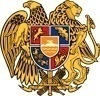 ՀԱՅԱՍՏԱՆԻ ՀԱՆՐԱՊԵՏՈՒԹՅՈՒՆ 
ԳԵՂԱՐՔՈՒՆԻՔԻ ՄԱՐԶ
ՄԱՐՏՈՒՆԻ ՀԱՄԱՅՆՔԻ ԱՎԱԳԱՆԻ
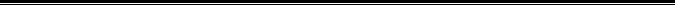 ՈՐՈՇՈՒՄ  N 18«21»-ը  փետրվարի  2020թ.							                Ք.Մարտունի     ՄԱՐՏՈՒՆԻ ՀԱՄԱՅՆՔԻ ԱՎԱԳԱՆՈՒ 2020 ԹՎԱԿԱՆԻ ՓԵՏՐՎԱՐԻ  21-Ի  ԹԻՎ 2 ՀԵՐԹԱԿԱՆ  ՆԻՍՏԻ ՕՐԱԿԱՐԳԸ ՀԱՍՏԱՏԵԼՈՒ ՄԱՍԻՆ Ղեկավարվելով  «Տեղական ինքնակառավարման մասին» ՀՀ օրենքի 14-րդ և 17-րդ հոդվածների պահանջներով.ՄԱՐՏՈՒՆԻ ՀԱՄԱՅՆՔԻ ԱՎԱԳԱՆԻՆՈՐՈՇՈՒՄ ԷՀաստատել 2020 թվականի  փետրվարի  21-ի  թիվ 2 հերթական  նիստի  հետևյալ օրակարգը  19.ՀՀ Գեղարքունիքի մարզի «Գեղարքունիք-3» միկրոռեգիոնալ մակարդակի համակցված տարածական պլանավորման փաստաթղթերի նախագծերի մշակման աշխատանքների տեխնիկական բնութագիրը հաստատելու մասին  20. Մարտունի համայնքի վարչական տարածքում գտնվող համայնքային սեփականություն հանդիսացող 05-003-0520-0049 ծածկագրով հողամասը աճուրդով  վաճառելու   մասին21. Մարտունի քաղաքի փողոցների անվանումները վերահաստատելու մասին
22. Մարտունի համայնքի ավագանու 20.12.2019 թվականի «Մարտունի համայնքում 2020 թվականի տեղական տուրքերի եվ վճարների տեսակներն ու դրույքաչափերը  սահմանելու  մասին» թիվ 93 որոշման մեջ լրացում  կատարելու մասին-Ն 
23. Մարտունի համայնքի ավագանու 20.12.2019թ. «2020 թվականի համար  Մարտունի համայնքի համայնքային ոչ առևտրային կազմակերպությունների կառուցվածքը, աշխատողների քանակը, հաստիքացուցակները և  պաշտոնային դրույքաչափերը  հաստատելու մասին»թիվ 96 որոշման մեջ փոփոխություններ  կատարելու մասին
24. Մարտունի քաղաքի բնակիչ  Հարություն Ծատուրի Մանուկյանի համար գույքահարկի  արտոնություն սահմանելու մասին 
25. Մարտունի քաղաքի   քաղաքացիների համար հողի հարկի արտոնություն սահմանելու մասին
26. Մարտունի համայնքի Երևանյան փողոցի երթևեկելի   հատվածի ասֆալտապատման  և մայթերի կառուցման ծրագիրն իրականացնելու  և այդ նպատակով Հայաստանի Հանրապետության պետական բյուջեից համայնքների տնտեսական և սոցիալական ենթակառուցվածքների զարգացմանն ուղղված սուբվենցիա ստանալու համաձայնություն տալու մասին
27. Մարտունի համայնքի 2020 թվականի բյուջեում  փոփոխություններ կատարելու մասին-Ն 
28. Մարտունի քաղաքի բնակչուհի Անահիտ Հայկի Մհերյանի բնակարանի վարձավճարի պարտքը զիջելու մասին29. 05-003-0480- ծածկագրով 0,01 հա հողամասը համայնքային սեփականություն ճանաչելու   մասին            Հարցը քվեարկվեց՝ կողմ՝8, դեմ՝ 0, ձեռնպահ՝0    Համայնքի ղեկավար`                                                                           Ա. ԱՎԵՏԻՍՅԱՆՀամայնքի ավագանու  անդամներ`                                                 				                                      Վ.ԲԱՂԴԱՍԱՐՅԱՆ                                                        Ա.ՄԵԼԻՔՅԱՆՌ.ԴԱՎԹՅԱՆ			                                    Ա.ՄՈՍՈՅԱՆԱ.ԶԻՐՈՅԱՆ                                                                     Վ.ՄԿՐՏՉՅԱՆՍ.ԵՂՈՅԱՆ                                                                       Տ.ՍՏԵՓԱՆՅԱՆ ՀԱՅԱՍՏԱՆԻ ՀԱՆՐԱՊԵՏՈՒԹՅՈՒՆ 
ԳԵՂԱՐՔՈՒՆԻՔԻ ՄԱՐԶ
ՄԱՐՏՈՒՆԻ ՀԱՄԱՅՆՔԻ ԱՎԱԳԱՆԻ
ՈՐՈՇՈՒՄ  N 19«21»-ը  փետրվարի  2020թ.							                Ք.ՄարտունիՀՀ ԳԵՂԱՐՔՈՒՆԻՔԻ ՄԱՐԶԻ «ԳԵՂԱՐՔՈՒՆԻՔ-3» ՄԻԿՐՈՌԵԳԻՈՆԱԼ ՄԱԿԱՐԴԱԿԻ ՀԱՄԱԿՑՎԱԾ ՏԱՐԱԾԱԿԱՆ ՊԼԱՆԱՎՈՐՄԱՆ ՓԱՍՏԱԹՂԹԵՐԻ ՆԱԽԱԳԾԵՐԻ ՄՇԱԿՄԱՆ ԱՇԽԱՏԱՆՔՆԵՐԻ ՏԵԽՆԻԿԱԿԱՆ ԲՆՈՒԹԱԳԻՐԸ ՀԱՍՏԱՏԵԼՈՒ ՄԱՍԻՆՂեկավարվելով  «Տեղական ինքնակառավարման մասին» ՀՀ օրենքի 18-րդ հոդվածի  1-ին մասի 29-րդ կետի, ՀՀ Կառավարության 29.12.2011թ.«ՀՀ համայնքների (բնակավայրերի) գլխավոր հատակագծերի և համակցված տարածական պլանավորման փաստաթղթերի մշակման, փորձաքննության, համաձայնեցման, հաստատման ու փոփոխման կարգը հաստատելու մասին» թիվ 1920-Ն որոշման   պահանջներով.ՄԱՐՏՈՒՆԻ ՀԱՄԱՅՆՔԻ ԱՎԱԳԱՆԻՆՈՐՈՇՈՒՄ ԷՀաստատել ՀՀ Գեղարքունիքի մարզի «Գեղարքունիք-3» միկրոռեգիոնալ մակարդակի համակցված տարածական պլանավորման փաստաթղթերի նախագծերի մշակման աշխատանքների տեխնիկական բնութագիրը:Հարցը քվեարկվեց՝ կողմ՝8, դեմ՝ 0, ձեռնպահ՝0    Համայնքի ղեկավար`                                                                           Ա. ԱՎԵՏԻՍՅԱՆՀամայնքի ավագանու  անդամներ`                                                 				                                      Վ.ԲԱՂԴԱՍԱՐՅԱՆ                                                        Ա.ՄԵԼԻՔՅԱՆՌ.ԴԱՎԹՅԱՆ			                                    Ա.ՄՈՍՈՅԱՆԱ.ԶԻՐՈՅԱՆ                                                                     Վ.ՄԿՐՏՉՅԱՆՍ.ԵՂՈՅԱՆ                                                                       Տ.ՍՏԵՓԱՆՅԱՆՀԱՅԱՍՏԱՆԻ ՀԱՆՐԱՊԵՏՈՒԹՅՈՒՆ 
ԳԵՂԱՐՔՈՒՆԻՔԻ ՄԱՐԶ
ՄԱՐՏՈՒՆԻ ՀԱՄԱՅՆՔԻ ԱՎԱԳԱՆԻ
ՈՐՈՇՈՒՄ  N 20«21»-ը  փետրվարի  2020թ.							                Ք.ՄարտունիՄԱՐՏՈՒՆԻ ՀԱՄԱՅՆՔԻ ՎԱՐՉԱԿԱՆ ՏԱՐԱԾՔՈՒՄ ԳՏՆՎՈՂ ՀԱՄԱՅՆՔԱՅԻՆ ՍԵՓԱԿԱՆՈՒԹՅՈՒՆ ՀԱՆԴԻՍԱՑՈՂ 05-003-0520-0049 ԾԱԾԿԱԳՐՈՎ ՀՈՂԱՄԱՍԸ ԱՃՈՒՐԴՈՎ  ՎԱՃԱՌԵԼՈՒ   ՄԱՍԻՆՂեկավարվելով  «Տեղական ինքնակառավարման մասին» ՀՀ օրենքի 18-րդ հոդվածի  1-ին մասի 21-րդ կետի, ՀՀ հողային  օրենսգրքի 67-70-րդ հոդվածների պահանջներով.ՄԱՐՏՈՒՆԻ ՀԱՄԱՅՆՔԻ ԱՎԱԳԱՆԻՆՈՐՈՇՈՒՄ ԷՀամաձայնություն տալ աճուրդով օտարել Մարտունի համայնքի վարչական տարածքում գտնվող Շահումյան փողոց թիվ 6/4 հասցեի 13,8 քմ մակերեսով  համայնքային սեփականություն հանդիսացող  բնակավայրերի նպատակային նշանակության հասարակական կառուցապատման գործառնական նշանակության 05-003-0520-0049 ծածկագրով հետևյալ հողատարածքը.   
    Համաձայն հավելված 1-ի: Հավելված 1                                                                                             Մարտունի համայնքի ավագանու                                                                                           21-ը  փետրվարի 2020թ. թիվ 20 որոշման              Հարցը քվեարկվեց՝ կողմ՝7, դեմ՝ 1, ձեռնպահ՝0              Համայնքի ղեկավար`                                                                           Ա. ԱՎԵՏԻՍՅԱՆ              Համայնքի ավագանու  անդամներ`      ԿՈՂՄ՝ Վ.ԲԱՂԴԱՍԱՐՅԱՆ                                                                  Ա.ՄԵԼԻՔՅԱՆ                    Ռ.ԴԱՎԹՅԱՆ			                                                     Ա.ՄՈՍՈՅԱՆ                    Ա.ԶԻՐՈՅԱՆ                                                                              Վ.ՄԿՐՏՉՅԱՆ                    Ս.ԵՂՈՅԱՆ                                                                     ԴԵՄ՝  Տ.ՍՏԵՓԱՆՅԱՆՀԱՅԱՍՏԱՆԻ ՀԱՆՐԱՊԵՏՈՒԹՅՈՒՆ 
ԳԵՂԱՐՔՈՒՆԻՔԻ ՄԱՐԶ
ՄԱՐՏՈՒՆԻ ՀԱՄԱՅՆՔԻ ԱՎԱԳԱՆԻ
ՈՐՈՇՈՒՄ  N 21«21»-ը  փետրվարի  2020թ.							                Ք.ՄարտունիՄԱՐՏՈՒՆԻ ՔԱՂԱՔԻ ՓՈՂՈՑՆԵՐԻ ԱՆՎԱՆՈՒՄՆԵՐԸ ՎԵՐԱՀԱՍՏԱՏԵԼՈՒ ՄԱՍԻՆՂեկավարվելով  «Տեղական ինքնակառավարման մասին» ՀՀ օրենքի 18-րդ հոդվածի  1-ին մասի 22-րդ կետի  պահանջներով.ՄԱՐՏՈՒՆԻ ՀԱՄԱՅՆՔԻ ԱՎԱԳԱՆԻՆՈՐՈՇՈՒՄ ԷՎերահաստատել Մարտունի քաղաքի փողոցների գոյություն ունեցող անվանումները:Հարցը քվեարկվեց՝ կողմ՝8, դեմ՝ 0, ձեռնպահ՝0    Համայնքի ղեկավար`                                                                           Ա. ԱՎԵՏԻՍՅԱՆՀամայնքի ավագանու  անդամներ`                                                 				                                      Վ.ԲԱՂԴԱՍԱՐՅԱՆ                                                        Ա.ՄԵԼԻՔՅԱՆՌ.ԴԱՎԹՅԱՆ			                                    Ա.ՄՈՍՈՅԱՆԱ.ԶԻՐՈՅԱՆ                                                                     Վ.ՄԿՐՏՉՅԱՆՍ.ԵՂՈՅԱՆ                                                                       Տ.ՍՏԵՓԱՆՅԱՆ ՀԱՅԱՍՏԱՆԻ ՀԱՆՐԱՊԵՏՈՒԹՅՈՒՆ 
ԳԵՂԱՐՔՈՒՆԻՔԻ ՄԱՐԶ
ՄԱՐՏՈՒՆԻ ՀԱՄԱՅՆՔԻ ԱՎԱԳԱՆԻ
ՈՐՈՇՈՒՄ  N 22-Ն «21»-ը  փետրվարի  2020թ.							                Ք.ՄարտունիՄԱՐՏՈՒՆԻ ՀԱՄԱՅՆՔԻ ԱՎԱԳԱՆՈՒ 20.12.2019 ԹՎԱԿԱՆԻ «ՄԱՐՏՈՒՆԻ ՀԱՄԱՅՆՔՈՒՄ 2020 ԹՎԱԿԱՆԻ ՏԵՂԱԿԱՆ ՏՈՒՐՔԵՐԻ ԵՎ ՎՃԱՐՆԵՐԻ ՏԵՍԱԿՆԵՐՆ ՈՒ ԴՐՈՒՅՔԱՉԱՓԵՐԸ  ՍԱՀՄԱՆԵԼՈՒ  ՄԱՍԻՆ» ԹԻՎ 93 ՈՐՈՇՄԱՆ ՄԵՋ ԼՐԱՑՈՒՄ  ԿԱՏԱՐԵԼՈՒ ՄԱՍԻՆՂեկավարվելով  «Նորմատիվ իրավական ակտերի  մասին» ՀՀ օրենքի 33-րդ հոդվածի  պահանջներով  ՄԱՐՏՈՒՆԻ ՀԱՄԱՅՆՔԻ ԱՎԱԳԱՆԻՆ ՈՐՈՇՈՒՄ ԷՄարտունի համայնքի ավագանու 20.12.2019 թվականի «Մարտունի համայնքում 2020 թվականի տեղական տուրքերի և վճարների տեսակներն ու դրույքաչափերը  սահմանելու  մասին» թիվ 93 որոշման մեջ կատարել հետևյալ լրացումըՈրոշման 2-րդ հավելվածի 7.2 կետը լրացնել հետևյալ ենթակետերով.ա/ Ոչ բնակելի նպատակային նշանակության շենքերում և (կամ) շինություններում աղբահանության վճարը սահմանվում է ըստ շինության ընդհանուր մակերեսի հետևյալ դրույքաչափերով.1) առևտրի, հանրային սննդի և կենցաղային ծառայությունների մատուցման շենքերի և շինությունների մասով՝ մեկ քառակուսի մետր մակերեսի համար՝ հիսունից մինչև հարյուր դրամ- 50 դրամ2) հյուրանոցային տնտեսության օբյեկտների, տրանսպորտի բոլոր տիպերի կայանների (ավտոկայանների, օդանավակայանների, երկաթուղային կայարանների), հանգստյան տների, բազաների ու ճամբարների, սպորտի համար նախատեսված շենքերի և շինությունների մասով՝ մեկ քառակուսի մետր մակերեսի համար՝ քսանից մինչև հիսուն  դրամ-  20 դրամ3) վարչակառավարչական, ֆինանսական, կապի, ինչպես նաև առողջապահության համար նախատեսված շենքերի և շինությունների մասով՝ մեկ քառակուսի մետր մակերեսի համար՝ տասնհինգից մինչև քսան  դրամ-  15 դրամ4) գիտական, կրթական և ուսումնական նշանակության, սոցիալական ապահովության, մշակույթի, արվեստի, կրոնական, պաշտամունքային, քաղաքացիական պաշտպանության համար նախատեսված շենքերի և շինությունների մասով` մեկ քառակուսի մետր մակերեսի համար՝ երեքից մինչև տասնհինգ դրամ - 3 դրամ, իսկ զորանոցների մասով՝ մեկ քառակուսի մետր մակերեսի համար- 8    դրամ5) արտադրական՝ արդյունաբերական և գյուղատնտեսական նշանակության շենքերի և շինությունների մասով (այդ թվում՝ ավտոկայանատեղի)` մեկ քառակուսի մետր մակերեսի համար` հինգից մինչև տասնհինգ դրամ  - 5 դրամ6) շինություններում, որտեղ իրականացվում է մեկից ավելի առանձնացված տնտեսական գործունեություն, աղբահանության վճարը հաշվարկվում է յուրաքանչյուր հատվածի համար՝ ըստ տվյալ հատվածում իրականացվող գործունեության տեսակի, համաձայն սույն կետի 1-5-րդ  ենթակետերով սահմանված դրույքաչափերի, եթե աղբահանության վճար վճարելու պարտավորություն ունեցող անձը դրա մասին գրավոր տեղեկացնում է համայնքի ղեկավարին՝ կցելով նշված հատվածների մակերեսների նշումով սխեման, իսկ համայնքի ղեկավարին չտեղեկացնելու դեպքում հաշվարկվում է սույն կետի 1-5-րդ ենթակետերով  սահմանված դրույքաչափով:7) շինություններում (այդ թվում՝ առանձնացված տնտեսական գործունեության համար նախատեսված շինությունների առանձին հատվածներում), որտեղ որևէ գործունեություն մշտապես կամ ժամանակավորապես չի իրականացվում, աղբահանության վճար չի հաշվարկվում, եթե շինությունում մշտապես կամ ժամանակավորապես որևէ գործունեություն չիրականացնելու վերաբերյալ աղբահանության վճար վճարելու պարտավորություն ունեցող անձը դրա մասին տեղեկացնում է համայնքի ղեկավարին, իսկ համայնքի ղեկավարին չտեղեկացնելու դեպքում հաշվարկվում է սույն կետի 1-5-րդ ենթակետերով  սահմանված դրույքաչափով:8) Շենքերից և շինություններից դուրս գտնվող առևտրի և հանրային սննդի օբյեկտների, ծառայությունների մատուցման վայրերի մասով՝ մեկ քառակուսի մետր մակերեսի համար՝ հիսունից մինչև հարյուր դրամ – 50 դրամՀարցը քվեարկվեց՝ կողմ՝8, դեմ՝ 0, ձեռնպահ՝0    Համայնքի ղեկավար`                                                                           Ա. ԱՎԵՏԻՍՅԱՆՀամայնքի ավագանու  անդամներ`                                                 				                                      Վ.ԲԱՂԴԱՍԱՐՅԱՆ                                                        Ա.ՄԵԼԻՔՅԱՆՌ.ԴԱՎԹՅԱՆ			                                    Ա.ՄՈՍՈՅԱՆԱ.ԶԻՐՈՅԱՆ                                                                     Վ.ՄԿՐՏՉՅԱՆՍ.ԵՂՈՅԱՆ                                                                       Տ.ՍՏԵՓԱՆՅԱՆ ՀԱՅԱՍՏԱՆԻ ՀԱՆՐԱՊԵՏՈՒԹՅՈՒՆ 
ԳԵՂԱՐՔՈՒՆԻՔԻ ՄԱՐԶ
ՄԱՐՏՈՒՆԻ ՀԱՄԱՅՆՔԻ ԱՎԱԳԱՆԻ
ՈՐՈՇՈՒՄ  N 23«21»-ը  փետրվարի  2020թ.							                Ք.ՄարտունիՄԱՐՏՈՒՆԻ ՀԱՄԱՅՆՔԻ ԱՎԱԳԱՆՈՒ 20.12.2019Թ.« 2020 ԹՎԱԿԱՆԻ ՀԱՄԱՐ  ՄԱՐՏՈՒՆԻ ՀԱՄԱՅՆՔԻ ՀԱՄԱՅՆՔԱՅԻՆ ՈՉ ԱՌԵՎՏՐԱՅԻՆ ԿԱԶՄԱԿԵՐՊՈՒԹՅՈՒՆՆԵՐԻ ԿԱՌՈՒՑՎԱԾՔԸ, ԱՇԽԱՏՈՂՆԵՐԻ ՔԱՆԱԿԸ, ՀԱՍՏԻՔԱՑՈՒՑԱԿՆԵՐԸ ԵՎ  ՊԱՇՏՈՆԱՅԻՆ ԴՐՈՒՅՔԱՉԱՓԵՐԸ  ՀԱՍՏԱՏԵԼՈՒ ՄԱՍԻՆ»ԹԻՎ 96 ՈՐՈՇՄԱՆ ՄԵՋ ՓՈՓՈԽՈՒԹՅՈՒՆՆԵՐ ԿԱՏԱՐԵԼՈՒ ՄԱՍԻՆՂեկավարվելով  «Նորմատիվ իրավական ակտերի  մասին» ՀՀ օրենքի 33-րդ հոդվածի  պահանջներով ՄԱՐՏՈՒՆԻ ՀԱՄԱՅՆՔԻ ԱՎԱԳԱՆԻՆ ՈՐՈՇՈՒՄ Է1.«2020թվականի համար  Մարտունի համայնքի համայնքային ոչ առևտրային կազմակերպությունների կառուցվածքը, աշխատողների քանակը, հաստիքացուցակները և  պաշտոնային դրույքաչափերը  հաստատելու մասին»  թիվ 96 որոշմանՀՀ ԳԵՂԱՐՔՈՒՆԻՔԻ ՄԱՐԶԻ §ՄԱՐՏՈՒՆԻ ՔԱՂԱՔԻ  ԹԻՎ 1 ՄԱՆԿԱՊԱՐՏԵԶ¦ ՀՈԱԿՀՀ ԳԵՂԱՐՔՈՒՆԻՔԻ ՄԱՐԶԻ §ՄԱՐՏՈՒՆԻ ՔԱՂԱՔԻ  ԹԻՎ 2 ՄԱՆԿԱՊԱՐՏԵԶ¦ ՀՈԱԿՀՀ ԳԵՂԱՐՔՈՒՆԻՔԻ ՄԱՐԶԻ §ՄԱՐՏՈՒՆԻ ՔԱՂԱՔԻ  ԹԻՎ 3 ՄԱՆԿԱՊԱՐՏԵԶ¦ ՀՈԱԿՀՀ ԳԵՂԱՐՔՈՒՆԻՔԻ ՄԱՐԶԻ §ՄԱՐՏՈՒՆԻ ՔԱՂԱՔԻ  ԹԻՎ  4 ՄԱՆԿԱՊԱՐՏԵԶ¦ ՀՈԱԿ բաժինները շարադրել հետևյալ նոր խմբագրությամբՀՀ ԳԵՂԱՐՔՈՒՆԻՔԻ ՄԱՐԶԻ §ՄԱՐՏՈՒՆԻ ՔԱՂԱՔԻ  ԹԻՎ 1 ՄԱՆԿԱՊԱՐՏԵԶ¦ ՀՈԱԿՀՀ ԳԵՂԱՐՔՈՒՆԻՔԻ ՄԱՐԶԻ §ՄԱՐՏՈՒՆԻ ՔԱՂԱՔԻ  ԹԻՎ 2 ՄԱՆԿԱՊԱՐՏԵԶ¦ ՀՈԱԿՀՀ ԳԵՂԱՐՔՈՒՆԻՔԻ ՄԱՐԶԻ §ՄԱՐՏՈՒՆԻ ՔԱՂԱՔԻ  ԹԻՎ 3 ՄԱՆԿԱՊԱՐՏԵԶ¦ ՀՈԱԿ       ՀՀ ԳԵՂԱՐՔՈՒՆԻՔԻ ՄԱՐԶԻ §ՄԱՐՏՈՒՆԻ ՔԱՂԱՔԻ  ԹԻՎ  4 ՄԱՆԿԱՊԱՐՏԵԶ¦ ՀՈԱԿՍույն  որոշումն ուժի մեջ է մտնում 2020 թվականի մարտի 1-ից:Հարցը քվեարկվեց՝ կողմ՝8, դեմ՝ 0, ձեռնպահ՝0    Համայնքի ղեկավար`                                                                           Ա. ԱՎԵՏԻՍՅԱՆՀամայնքի ավագանու  անդամներ`                                                 				                                      Վ.ԲԱՂԴԱՍԱՐՅԱՆ                                                        Ա.ՄԵԼԻՔՅԱՆՌ.ԴԱՎԹՅԱՆ			                                    Ա.ՄՈՍՈՅԱՆԱ.ԶԻՐՈՅԱՆ                                                                     Վ.ՄԿՐՏՉՅԱՆՍ.ԵՂՈՅԱՆ                                                                       Տ.ՍՏԵՓԱՆՅԱՆ ՀԱՅԱՍՏԱՆԻ ՀԱՆՐԱՊԵՏՈՒԹՅՈՒՆ 
ԳԵՂԱՐՔՈՒՆԻՔԻ ՄԱՐԶ
ՄԱՐՏՈՒՆԻ ՀԱՄԱՅՆՔԻ ԱՎԱԳԱՆԻ
ՈՐՈՇՈՒՄ  N 24«21»-ը  փետրվարի  2020թ.							                Ք.ՄարտունիՄԱՐՏՈՒՆԻ ՔԱՂԱՔԻ ԲՆԱԿԻՉ  ՀԱՐՈՒԹՅՈՒՆ ԾԱՏՈՒՐԻ ՄԱՆՈՒԿՅԱՆԻ ՀԱՄԱՐ ԳՈՒՅՔԱՀԱՐԿԻ  ԱՐՏՈՆՈՒԹՅՈՒՆ ՍԱՀՄԱՆԵԼՈՒ ՄԱՍԻՆ Ղեկավարվելով  «Տեղական ինքնակառավարման  մասին» ՀՀ օրենքի 18-րդ հոդվածի 1-ին մասի  5-րդ կետի, ՀՀ հարկային օրենսգրքի 230-րդ հոդվածի 3-րդ կետի   պահանջներով  ՄԱՐՏՈՒՆԻ ՀԱՄԱՅՆՔԻ ԱՎԱԳԱՆԻՆ ՈՐՈՇՈՒՄ ԷՄարտունի քաղաքի ներքոնշված քաղաքացու համար սահմանել գույքահարկի  հետևյալ արտոնությունը՝Հարցը քվեարկվեց՝ կողմ՝8, դեմ՝ 0, ձեռնպահ՝0    Համայնքի ղեկավար`                                                                           Ա. ԱՎԵՏԻՍՅԱՆՀամայնքի ավագանու  անդամներ`                                                 				                                      Վ.ԲԱՂԴԱՍԱՐՅԱՆ                                                        Ա.ՄԵԼԻՔՅԱՆՌ.ԴԱՎԹՅԱՆ			                                    Ա.ՄՈՍՈՅԱՆԱ.ԶԻՐՈՅԱՆ                                                                     Վ.ՄԿՐՏՉՅԱՆՍ.ԵՂՈՅԱՆ                                                                       Տ.ՍՏԵՓԱՆՅԱՆ ՀԱՅԱՍՏԱՆԻ ՀԱՆՐԱՊԵՏՈՒԹՅՈՒՆ 
ԳԵՂԱՐՔՈՒՆԻՔԻ ՄԱՐԶ
ՄԱՐՏՈՒՆԻ ՀԱՄԱՅՆՔԻ ԱՎԱԳԱՆԻ
ՈՐՈՇՈՒՄ  N 25«21»-ը  փետրվարի  2020թ.							                Ք.ՄարտունիՄԱՐՏՈՒՆԻ ՔԱՂԱՔԻ   ՔԱՂԱՔԱՑԻՆԵՐԻ ՀԱՄԱՐ ՀՈՂԻ ՀԱՐԿԻ ԱՐՏՈՆՈՒԹՅՈՒՆ ՍԱՀՄԱՆԵԼՈՒ ՄԱՍԻՆ                                                                                            Ղեկավարվելով  «Տեղական ինքնակառավարման  մասին» ՀՀ օրենքի 18-րդ հոդվածի 1-ին մասի  5-րդ կետի, ՀՀ հարկային օրենսգրքի 230-րդ հոդվածի 3-րդ կետի   պահանջներով  ՄԱՐՏՈՒՆԻ ՀԱՄԱՅՆՔԻ ԱՎԱԳԱՆԻՆ ՈՐՈՇՈՒՄ ԷՄարտունի քաղաքի ներքոնշված քաղաքացիների  համար սահմանել հողի հարկի  հետևյալ արտոնությունները՝Հարցը քվեարկվեց՝ կողմ՝8, դեմ՝ 0, ձեռնպահ՝0    Համայնքի ղեկավար`                                                                           Ա. ԱՎԵՏԻՍՅԱՆՀամայնքի ավագանու  անդամներ`                                                 				                                      Վ.ԲԱՂԴԱՍԱՐՅԱՆ                                                        Ա.ՄԵԼԻՔՅԱՆՌ.ԴԱՎԹՅԱՆ			                                    Ա.ՄՈՍՈՅԱՆԱ.ԶԻՐՈՅԱՆ                                                                     Վ.ՄԿՐՏՉՅԱՆՍ.ԵՂՈՅԱՆ                                                                       Տ.ՍՏԵՓԱՆՅԱՆ ՀԱՅԱՍՏԱՆԻ ՀԱՆՐԱՊԵՏՈՒԹՅՈՒՆ 
ԳԵՂԱՐՔՈՒՆԻՔԻ ՄԱՐԶ
ՄԱՐՏՈՒՆԻ ՀԱՄԱՅՆՔԻ ԱՎԱԳԱՆԻ
ՈՐՈՇՈՒՄ  N 26«21»-ը  փետրվարի  2020թ.							                Ք.ՄարտունիՄԱՐՏՈՒՆԻ ՀԱՄԱՅՆՔԻ ԵՐԵՎԱՆՅԱՆ ՓՈՂՈՑԻ ԵՐԹԵՎԵԿԵԼԻ   ՀԱՏՎԱԾԻ ԱՍՖԱԼՏԱՊԱՏՄԱՆ  ԵՎ ՄԱՅԹԵՐԻ ԿԱՌՈՒՑՄԱՆ ԾՐԱԳԻՐՆ ԻՐԱԿԱՆԱՑՆԵԼՈՒ  ԵՎ ԱՅԴ ՆՊԱՏԱԿՈՎ ՀԱՅԱՍՏԱՆԻ ՀԱՆՐԱՊԵՏՈՒԹՅԱՆ ՊԵՏԱԿԱՆ ԲՅՈՒՋԵԻՑ ՀԱՄԱՅՆՔՆԵՐԻ ՏՆՏԵՍԱԿԱՆ ԵՎ ՍՈՑԻԱԼԱԿԱՆ ԵՆԹԱԿԱՌՈՒՑՎԱԾՔՆԵՐԻ ԶԱՐԳԱՑՄԱՆՆ ՈՒՂՂՎԱԾ ՍՈՒԲՎԵՆՑԻԱ ՍՏԱՆԱԼՈՒ ՀԱՄԱՁԱՅՆՈՒԹՅՈՒՆ ՏԱԼՈՒ ՄԱՍԻՆՂեկավարվելով «Տեղական ինքնակառավարման մասին» ՀՀ օրենքի  18-րդ հոդվածի 1-ին մասի 6-րդ կետի պահանջներով.ՄԱՐՏՈՒՆԻ ՀԱՄԱՅՆՔԻ ԱՎԱԳԱՆԻՆ ՈՐՈՇՈՒՄ ԷՀամաձայնություն  տալ Մարտունի համայնքի Երևանյան փողոցի երթևեկելի   հատվածի ասֆալտապատման  և  մայթերի կառուցման ծրագիրն իրականացնելու և  այդ նպատակով Հայաստանի Հանրապետության   պետական բյուջեից համայնքների տնտեսական և  սոցիալական ենթակառուցվածքների զարգացմանն ուղղված սուբվենցիա ստանալու  համար:Հարցը քվեարկվեց՝ կողմ՝8, դեմ՝ 0, ձեռնպահ՝0    Համայնքի ղեկավար`                                                                           Ա. ԱՎԵՏԻՍՅԱՆՀամայնքի ավագանու  անդամներ`                                                 				                                      Վ.ԲԱՂԴԱՍԱՐՅԱՆ                                                        Ա.ՄԵԼԻՔՅԱՆՌ.ԴԱՎԹՅԱՆ			                                    Ա.ՄՈՍՈՅԱՆԱ.ԶԻՐՈՅԱՆ                                                                     Վ.ՄԿՐՏՉՅԱՆՍ.ԵՂՈՅԱՆ                                                                       Տ.ՍՏԵՓԱՆՅԱՆ ՀԱՅԱՍՏԱՆԻ ՀԱՆՐԱՊԵՏՈՒԹՅՈՒՆ 
ԳԵՂԱՐՔՈՒՆԻՔԻ ՄԱՐԶ
ՄԱՐՏՈՒՆԻ ՀԱՄԱՅՆՔԻ ԱՎԱԳԱՆԻ
ՈՐՈՇՈՒՄ  N 27-Ն«21»-ը  փետրվարի  2020թ.							                Ք.ՄարտունիՄԱՐՏՈՒՆԻ ՀԱՄԱՅՆՔԻ 2019 ԹՎԱԿԱՆԻ ԲՅՈՒՋԵՈՒՄ  ՓՈՓՈԽՈՒԹՅՈՒՆՆԵՐ ԿԱՏԱՐԵԼՈՒ ՄԱՍԻՆ Ղեկավարվելով «Տեղական ինքնակառավարման մասին» ՀՀ օրենքի 18-րդ  հոդվածի 1-ին մասի  5-րդ կետի պահանջներով.ՄԱՐՏՈՒՆԻ ՀԱՄԱՅՆՔԻ ԱՎԱԳԱՆԻՆ ՈՐՈՇՈՒՄ Է 2020թ-ի Մարտունի համայնքի ֆոնդային բյուջեի ազատ մնացորդը՝ 38.461.839-40 ՀՀ դրամից՝1.Մարտունու համայնքապետարանի ապարատի  նախահաշվի 5122 հոդվածին 10000000 (տաս միլիոն) ՀՀ դրամ արևային կայանի գնման համար1.1  Մարտունու համայնքապետարանի ապարատի  նախահաշվի 5122 հոդված-500000 (հինգ հարյուր  հազար) ՀՀ դրամ համակարգիչ և պրոցեսոր գնելու համար2. Ճանապարհային տրանսպորտ նախահաշվի 5134 հոդված-4.000.000 (չորս միլիոն) ՀՀ դրամ նախագծանախահաշվային աշխատանքի և 5113 հոդված 10.561.839-40 փողոցների փոսային նորոգման համար:3. Նախադպրոցական կրթություն նախահաշվի 5129 հոդված-800000 (ութ հարյուր հազար) ՀՀ դրամ (ջրատաքացուցիչ) 1,2,3,4 մանկապարտեզներին և 5112 հոդված 7.100.000 (յոթ միլիոն մեկ հարյուր հազար) ՀՀ դրամ որից 7000000 վերանորոգում  իսկ 100000 պատուհանների տեղադրման աշխատանքների տեխ հսկողության համար  (վերանորոգում):4. Մարզադպրոցի նախահաշվի 5129 հոդված-200000(երկու հարյուր հազար) ՀՀ դրամ (ջրատաքացուցիչ):5. Փողոցների  լուսավորություն նախահաշվի 5112 հոդված  -5.300.000  (հինգ միլիոն երեք հարյուր հազար) ՀՀ դրամ՝որից5000000(հինգ միլիոն ) ՀՀ դրամ՝ Կամոյի փողոցի լուսավորորության  ցանցի կառուցում և 300.000 ( երեք հարյուր հազար) ՀՀ դրամ՝  արտաքին լուսավորության ցանցի կառուցման  տեխնիկական  հսկողություն համար:2. Մարտունու 2020 թ. վարչական բյուջեի պահուստային ֆոնդի 4891 հոդվածից 300 հատ ծաղիկ գնելու համար 60.000 դրամ  տեղափոխել «Մշակույթային միջոցառումներ» նախահաշվի 4267 հոդված:3. Մարտունի համայնքի 2020թ. վարչական բյուջեի եկամուտները ավելացնել՝ 3.707.800 ՀՀ դրամով որից՝ա/ Գույքահարկի (փոխադրամիջոցների)  համար ավելացնել – 2.557.800 դրամբ/ Աղբահանության վճարների  համար ավելացնել 1.150.000 դրամգ/   3.707.800 ՀՀ դրամ ավելացնել վարչական բյուջեի պահուստային ֆոնդի 4891 հոդված:4.  Վարչական բյուջեի պահուստային ֆոնդի 4891 հոդվածից 2.370.000 (երկու միլիոն երեք հարյուր յոթանասուն  հազար) ՀՀ դրամ՝որից 4.1   1000000 (մեկ միլիոն) ՀՀ դրամ տեղափոխել «Ճանապարհային տրանսպորտ»  նախահաշվի 4216 հոդված տրանսպորտի վարձակալության համար 4.2   450.000 (չորս հարյուր հիսուն հազար) ՀՀ դրամ հատկացնել մշակույթի տան երաժշտական գործիքների և սարքավորումների  ընթացիկ  նորոգման համար:4.3   70.000 (յոթանասուն հազար) ՀՀ դրամ տեղափոխել «Մարտունի քաղաքային համայնքի Սմբատ Մհերյանի անվան մարզադպրոց» ՀՈԱԿ-ի 4511 հոդված «Գեղարքունյաց ձմեռ-2020» մարզամշակութային միջոցառման կազմակերպման և անցկացման համար:4.4    50.000 (հիսուն հազար) ՀՀ դրամ տեղափոխել համայնքապետարանի ապարատի նախահաշվի  4215 հոդված ապահովագրության ծառայության՝ ավտոմեքենայի ԱՊՊԱ -ին փոխանցելու համար:4.5  800000 դրամ տեղափոխել «նախադպրոցական կրթություն» նախահաշվի 4511 հոդված՝ յուրաքանչյուր մանկապարտեզին 200000 (երկու հարյուր հազար)-ական դրամ:Հարցը քվեարկվեց՝ կողմ՝8, դեմ՝ 0, ձեռնպահ՝0    Համայնքի ղեկավար`                                                                           Ա. ԱՎԵՏԻՍՅԱՆՀամայնքի ավագանու  անդամներ`                                                 				                                      Վ.ԲԱՂԴԱՍԱՐՅԱՆ                                                        Ա.ՄԵԼԻՔՅԱՆՌ.ԴԱՎԹՅԱՆ			                                    Ա.ՄՈՍՈՅԱՆԱ.ԶԻՐՈՅԱՆ                                                                     Վ.ՄԿՐՏՉՅԱՆՍ.ԵՂՈՅԱՆ                                                                       Տ.ՍՏԵՓԱՆՅԱՆ ՀԱՅԱՍՏԱՆԻ ՀԱՆՐԱՊԵՏՈՒԹՅՈՒՆ 
ԳԵՂԱՐՔՈՒՆԻՔԻ ՄԱՐԶ
ՄԱՐՏՈՒՆԻ ՀԱՄԱՅՆՔԻ ԱՎԱԳԱՆԻ
ՈՐՈՇՈՒՄ  N 28«21»-ը  փետրվարի  2020թ.							                Ք.ՄարտունիՄԱՐՏՈՒՆԻ ՔԱՂԱՔԻ ԲՆԱԿՉՈՒՀԻ ԱՆԱՀԻՏ ՀԱՅԿԻ ՄՀԵՐՅԱՆԻ ԲՆԱԿԱՐԱՆԻ ՎԱՐՁԱՎՃԱՐԻ ՊԱՐՏՔԸ ԶԻՋԵԼՈՒ ՄԱՍԻՆՂեկավարվելով  «Տեղական ինքնակառավարման  մասին» ՀՀ օրենքի 18-րդ հոդվածի 1-ին մասի  5-րդ կետի   պահանջներով  ՄԱՐՏՈՒՆԻ ՀԱՄԱՅՆՔԻ ԱՎԱԳԱՆԻՆ ՈՐՈՇՈՒՄ ԷՀամաձայնություն տալ զիջելու Մարտունի քաղաքի բնակչուհի Անահիտ Հայկի Մհերյանի ք. Մարտունի Զ.Անդրանիկի թաղամասի  թիվ 6 շենք թիվ 16 բնակարանի վարձավճարի պարտքը18000 (տասնութ հազար) ՀՀ դրամ:Հարցը քվեարկվեց՝ կողմ՝8, դեմ՝ 0, ձեռնպահ՝0    Համայնքի ղեկավար`                                                                           Ա. ԱՎԵՏԻՍՅԱՆՀամայնքի ավագանու  անդամներ`                                                 				                                      Վ.ԲԱՂԴԱՍԱՐՅԱՆ                                                        Ա.ՄԵԼԻՔՅԱՆՌ.ԴԱՎԹՅԱՆ			                                    Ա.ՄՈՍՈՅԱՆԱ.ԶԻՐՈՅԱՆ                                                                     Վ.ՄԿՐՏՉՅԱՆՍ.ԵՂՈՅԱՆ                                                                       Տ.ՍՏԵՓԱՆՅԱՆ ՀԱՅԱՍՏԱՆԻ ՀԱՆՐԱՊԵՏՈՒԹՅՈՒՆ 
ԳԵՂԱՐՔՈՒՆԻՔԻ ՄԱՐԶ
ՄԱՐՏՈՒՆԻ ՀԱՄԱՅՆՔԻ ԱՎԱԳԱՆԻ
ՈՐՈՇՈՒՄ  N 29«21»-ը  փետրվարի  2020թ.							                Ք.Մարտունի05-003-0480- ԾԱԾԿԱԳՐՈՎ 0,01 ՀԱ ՀՈՂԱՄԱՍԸ ՀԱՄԱՅՆՔԱՅԻՆ ՍԵՓԱԿԱՆՈՒԹՅՈՒՆ ՃԱՆԱՉԵԼՈՒ   ՄԱՍԻՆՂեկավարվելով  « Տեղական ինքնակառավարման  մասին» ՀՀ օրենքի 18-րդ հոդվածի  1-ին մասի 21 -րդ  կետի   պահանջներով.ՄԱՐՏՈՒՆԻ ՀԱՄԱՅՆՔԻ ԱՎԱԳԱՆԻՆՈՐՈՇՈՒՄ Է    1. 05-003-0480- ծածկագրով ք.Մարտունի, Մ.Հերացի  փողոց 3/1  հասցեի 0,01 հա բնակավայրերի նպատակային նշանակության, բնակելի կառուցապատման գործառնական նշանակության հողամասը ճանաչել Մարտունի համայնքի սեփականություն:Հարցը քվեարկվեց՝ կողմ՝8, դեմ՝ 0, ձեռնպահ՝0    Համայնքի ղեկավար`                                                                           Ա. ԱՎԵՏԻՍՅԱՆՀամայնքի ավագանու  անդամներ`                                                 				                                      Վ.ԲԱՂԴԱՍԱՐՅԱՆ                                                        Ա.ՄԵԼԻՔՅԱՆՌ.ԴԱՎԹՅԱՆ			                                    Ա.ՄՈՍՈՅԱՆԱ.ԶԻՐՈՅԱՆ                                                                     Վ.ՄԿՐՏՉՅԱՆՍ.ԵՂՈՅԱՆ                                                                       Տ.ՍՏԵՓԱՆՅԱՆ Հ/ՀՀասցելոտծածկագիրՀատկացման նպատակընպատակայիննշանակությունըԿառուցապատման գոտինՄակ. քմԼոտի մեկնարկային գինը/դրամ/նախավճար5%Հողամասի նկատմամբ սահմանափակումներ1Ք.Մարտունի   
Շահումյան փողոց թիվ 6/4105-003-0520-0049Հասարակական կառուցապատում բնակարավայրերիՀասարակական կառուցապատում13,8276001380չկանÐ/ÐՀաստիքների անվանումըÐ³ëïÇù³ÛÇÝ  ÙÇ³íáñä³ßïáÝ³-ÛÇÝ¹ñáõÛù³ã³÷Á¹ñ³ÙԱշխատավարձ20 տոկոս բարձր լեռնյինԸնդամենըԱշխատա-կիցների
թվաքանակը1îÝûñ»Ý1132000132000800014000012Հ³ßí³å³Ñ0.51230006150040006550013ºñ³ÅÇßï0.75926186946460007546414´áõÅùáõÛñ0.75926186946460007546415ÊáÑ³ñ³ñ19261892618800010061816îÝï»ëí³ñ0.5926184630940005030917ä³Ñ³Ï19261892618800010061818¸³ëïÇ³ñ³Ï3.361100003696002800039760069¸³ëïÇ³ñ³ÏÇ û·Ý³Ï³Ý39261827785424000301854310üÇ½.հրահանգիչ0.592618463094000503091                          ÀÝ¹³Ù»ÝÁ12.3601257736100000135773617Ð/ÐՀաստիքների անվանումըÐ³ëïÇù³ÛÇÝ  ÙÇ³íáñä³ßïáÝ³ÛÇÝ¹ñáõÛù³ã³÷Á¹ñ³ÙԱշխատավարձ20 տոկոս բարձր լեռն³յինԸնդամենըԱշխատա-կիցների
թվաքանակը1îÝûñ»Ý1132000132000800014000012Հ³ßí³å³Ñ0.51230006150040006550013´áõÅùáõÛñ0.75926186946460007546414üÇ½.հրահանգիչ0.5926184630940005030915ºñ³ÅÇßï0.75926186946460007546416ÊáÑ³ñ³ñ19261892618800010061817îÝï»ëí³ñ0.5926184630940005030918ä³Ñ³Ï0.5926184630940005030919¸³ëïÇ³ñ³Ï3.3611000036960028000397600610¸³ëïÇ³ñ³ÏÇ   û·Ý³Ï³Ý39261827785424000301854311Դերձակ0.2592618231542000251541                          ÀÝ¹³Ù»ÝÁ12.110123458198000133258118Ð/ÐՀաստիքների անվանումըÐ³ëïÇù³-ÛÇÝ  ÙÇ³íáñä³ßïáÝ³ÛÇÝ¹ñáõÛù³ã³÷Á¹ñ³ÙԱշխատավարձ20 տոկոս բարձր լեռն³յինԸնդամենըԱշխատա-կիցների
թվաքանակը1îÝûñ»Ý1132000132000800014000012Հ³ßí³å³Ñ0.51230006150040006550013´áõÅùáõÛñ0.75926186946460007546414üÇ½.¹³ëïÇ³ñ³Ï0.5926184630940005030915ºñ³ÅÇßï0.75926186946460007546416ÊáÑ³ñ³ñ19261892618800010061817îÝï»ëí³ñ0.5926184630940005030918¸³ëïÇ³ñ³Ï3.361100003696002800039360069¸³ëïÇ³ñ³ÏÇ   û·Ý³Ï³Ý39261827785424000301854310ä³Ñ³Ï0.59261846309400050309111Մեթոդիստ0.50110000550004000590001       ÀÝ¹³Ù»ÝÁ12.3601266427100000136242718Ð/ÐՀաստիքների անվանումըÐ³ëïÇù³-ÛÇÝ  ÙÇ³íáñä³ßïáÝ³ÛÇÝ¹ñáõÛù³ã³÷Á¹ñ³ÙԱշխատավարձ20 տոկոս բարձր լեռն³յինԸնդամենըԱշխատակից-ների
թվաքանակը1îÝûñ»Ý1132000132000800014000012Հ³ßí³å³Ñ0.51230006150040006550013´áõÅùáõÛñ0.75926186946460007546414ºñ³ÅÇßï0.75926186946460007546415ÊáÑ³ñ³ñ19261892618800010061816îÝï»ëí³ñ0.5926184630940005030917ä³Ñ³Ï19261892618800010061818¸³ëïÇ³ñ³Ï3.361100003696002800039360069¸³ëïÇ³ñ³ÏÇ   û·Ý³Ï³Ý39261827785424000301854310üÇ½.¹³ëïÇ³ñ³Ï0.59261846309400050309111Մեթոդիստ0.5110000550004000590001                          ÀÝ¹³Ù»ÝÁ12.86      01312736104000141273618Հ/ՀԱՆՈՒՆ ՀԱՅՐԱՆՈՒՆ ԱԶԳԱՆՈՒՆՄԵՔԵՆԱՅԻ  ՄԱԿՆԻՇԸՉԱՓԸ (ԴՐԱՄ)Հարություն Ծատուրի ՄանուկյանGMC ENVOY81,477 տույժՀ/ՀԱՆՈՒՆ ՀԱՅՐԱՆՈՒՆ ԱԶԳԱՆՈՒՆՀՈՂԻ  ՏԵՍԱԿԸՉԱՓԸ (ԴՐԱՄ)Շողիկ Սեդրակի Էլոյանսեփականություն11983 ապառք և տույժԺորա Վահրամի Սահակյանսեփականություն10688 տույժ